   SÍNTESIS BIOGRÁFICA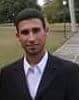 DATOS PERSONALESNOMBRE Y APELLIDOS: Vladimir Hernández Meneses PROVINCIA: Villa Clara   MUNICIPIO: Santa ClaraMILITANCIA: UJCFACULTAD: Educación Infantil     CARRERA: Pedagogía-Psicología    AÑO: 3roTRAYECTORIA ESTUDIANTILEn noviembre de 2014, participa como miembro del comité organizador en el Fórum Nacional de Ciencias Pedagógicas, efectuado en la Universidad de Ciencias Pedagógicas “Félix Varela”.Crea el 5 de diciembre del año 2014 la revista de la FEU en su facultad: “Catalejo”.Miembro activo del movimiento de artistas aficionados de la universidad, del movimiento de activista de las redes sociales de su facultad y de la cátedra honorífica Hugo Chávez Frías, participando en diferentes intercambios con delegaciones de venezolanos que han visitado la misma.Culminó estudios de Realizador de Sonidos en la emisora provincial de radio CMHW.Participó como delegado a la I y II edición del Encuentro y Concurso de jóvenes radialistas en 2014 y 2015.Cuenta con una publicación como autor del trabajo “Fidel Castro Ruz, previsor ambientalista del siglo XXI”, por la editorial Feijóo.Medalla de Oro en el Festival Provincial Universitario de Artistas Aficionados, en la manifestación de locución, mayo de 2015.En septiembre del curso escolar 2015-2016 ocupa el cargo de vicepresidente de la FEU en la facultad “Educación Infantil”.Participó en el Taller Provincial de Trabajo Comunitario (diciembre de 2015)Participó en el Pos-Congreso de la FEU a nivel de Universidad (1-2 de diciembre de 2015)Participó como observador en el V Modelo de Naciones Unidas ORBIS 2016 de la UCLV (28 de febrero-3 de marzo de 2016)Ingresó a las filas de la Unión de Jóvenes Comunistas (UJC) en marzo de 2016.Participó en la 50 edición de los Juegos Deportivos Universitarios “Criollos” 2016.Participa en la bicicletada nacional a Playa Girón convocada por la UJC en el aniversario 55 de la derrota de la Invasión Mercenaria.Miembro del comité organizador del 8 Fórum Universitario Nacional de Historia celebrado en la UCLV en abril de 2016.Desde mayo de 2016 ocupa el cargo de Presidente de la FEU de la facultad Educación Infantil.Participó y obtuvo premios en la X Edición del Festival de Radio Universitaria, celebrado en Holguín en el año 2016.Representó a la juventud villaclareña en la Columna Juvenil 60 Aniversario del desembarco del Yate Granma, reeditando el 2 de diciembre de 2016, el desembarco de los expedicionarios por playa Las Coloradas.Fue seleccionado como el Vanguardia Integral de la FEU de la Universidad.Participó en la Caravana de la Libertad a su paso por Villa Clara, el 6 de enero de 2017.Integra el Movimiento de Alumnos Ayudantes. Culminó estudios como Locutor del Sistema Provincial de Radio en Villa Clara, curso avalado por el Instituto Cubano de Radio y Televisión.Participó como ponente en la XVI Exposición Forjadores del Futuro organizado por las Brigadas Técnicas Juveniles el 28 de febrero de 2017.Alcanzó Premio Relevante en el Evento Científico “José Martí en las nuevas generaciones”, convocado por el Movimiento Juvenil Martiano de la UCLV en el mes de enero de 2017.Participó en la Reunión de Estudios Militares correspondiente al curso 2016-2017 y obtuvo la condición de Preparado para la defensa de la Patria.Participó en el IV Taller Nacional de Tareas de Impacto Socioeconómicas de la FEU, celebrado en Ciego de Ávila del 5 al 7 de mayo de 2017.Realiza la locución de programas de radio, actos políticos, deportivos y culturales.Ha participado de forma activa en los exámenes de premio. Obtuvo Mención por el trabajo presentado en  la Jornada Científica Estudiantil “Las ciencias de la educación en el siglo XXI” (8 de mayo de 2015).Participó como ponente en la 27 Jornada Científica de Educación Ambiental”, con el trabajo “Fidel Castro Ruz, previsor ambientalista del siglo XXI”, (29 de mayo de 2015).Participó como ponente en el evento de trabajo comunitario “Los proyectos comunitarios como espacio para la participación popular” (17 de octubre de 2015).Fue reconocido por su destacada participación en las actividades durante la evaluación externa de la carrera Licenciatura en Educación Logopedia.Fue miembro del Comité Organizador del VIII Fórum Nacional de Historia celebrado en abril de 2016 en la UCLV.